Сумська міська радаВиконавчий комітетРІШЕННЯвід  30.12.2020 №  642Про розгляд скарги громадянки Кібкало І.А. від 28.09.2020 на постанову адміністративної комісії при виконавчому комітеті Сумської міської ради від 21.09.2020 № 1296 	Розглянувши скаргу громадянки Кібкало Ірини Анатоліївни від 28.09.2020 про скасування постанови адміністративної комісії при виконавчому комітеті Сумської міської ради від 21.09.2020 № 1296, відповідно до статей 288, 289, 293 Кодексу України про адміністративні правопорушення, керуючись статтею 40 Закону України «Про місцеве самоврядування в Україні», виконавчий комітет Сумської міської радиВИРІШИВ:1. Скаргу громадянки Кібкало Ірини Анатоліївни від 28.09.2020 на постанову адміністративної комісії при виконавчому комітеті Сумської міської ради від 21.09.2020 № 1296 залишити без задоволення.2. Постанову адміністративної комісії при виконавчому комітеті Сумської міської ради від 21.09.2020 № 1296 залишити без змін.3. Про прийняте рішення повідомити громадянку Кібкало Ірину Анатоліївну.Міський голова							О.М. Лисенко Качанова 700-666          Розіслати: Качановій О.М., Чайченку О.В. Войтенку В.В.Рішення доопрацьовано і вичитано, текст відповідає оригіналу прийнятого рішення та вимогам статей 6-9 Закону України «Про доступ до публічної інформації» та Закону України «Про захист персональних даних»    Проект рішення виконавчого комітету Сумської міської ради «Про розгляд скарги громадянки Кібкало І.А. від 28.09.2020 на постанову адміністративної комісії при виконавчому комітеті Сумської міської ради від 21.09.2020 № 1296» був завізований:Завідувач сектору з питань забезпечення роботи адміністративної комісії				О.М. Качанова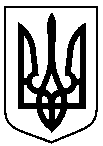 	посадаПрізвище та ініціали осіб, які завізували проект рішення виконавчого комітету Сумської міської ради Завідувач сектору з питань забезпечення роботи адміністративної комісіїО.М. КачановаПерший заступник міського головиВ.В. Войтенко Начальник правового управлінняО.В. ЧайченкоНачальник відділу протокольної роботи та контролю Л.В. МошаКеруючий справами виконавчого комітетуЮ.А. Павлик 